教师招聘每日一练（9月2日）1.课上有学生在玩手机，老师批评后便不再玩手机，说明教育对行为具有( )的作用。   [单选题]正确率：22.45%2.将猫、狗、鼠概括为“动物”，属于( )。   [单选题]正确率：83.67%3.班主任在上课时，发现有位学生上课把鞋子脱了，搞的满屋子怪味，老师去提醒这位学生上课是不可以脱鞋子的，学生说“上次上课你就脱鞋了，你没有资格要求我”。请问这位班主任在对学生进行教育时没有遵守( )。   [单选题]正确率：97.96%4.某老师在做经验交流时，强调学生学习主动性的重要性、合作学习的重要性以及教师对学习情境创设的重要性。这位老师可能更支持( )。   [单选题]正确率：57.14%5.班主任在班级管理中的地位不包括( )。   [单选题]正确率：63.27%选项小计比例A.正强化1020.41%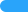 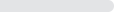 B.负强化1632.65%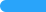 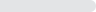 C.消除1224.49%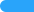 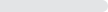 D.惩罚 (答案)1122.45%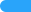 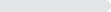 选项小计比例A.辨别学习48.16%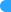 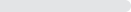 B.概念学习 (答案)4183.67%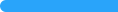 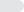 C.规则或原理学习12.04%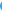 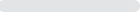 D.言语联结学习36.12%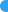 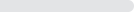 选项小计比例A.严慈相济原则00%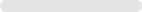 B.民主公正原则12.04%C.以身作则原则 (答案)4897.96%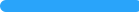 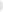 D.因材施教原则00%选项小计比例A.联结学习理论24.08%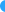 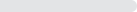 B.认知学习理论24.08%C.人本主义学习理论1734.69%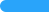 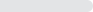 D.建构主义学习理论 (答案)2857.14%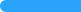 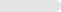 选项小计比例A.是班级人际关系的艺术家1122.45%B.是班集体的设计者510.2%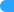 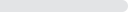 C.是班级组织的领导者24.08%D.是班级制度的贯彻者 (答案)3163.27%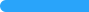 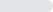 